Силиконовые браслеты, круговая шелкография, тираж 1000шт, цена  – 17,50 руб/шт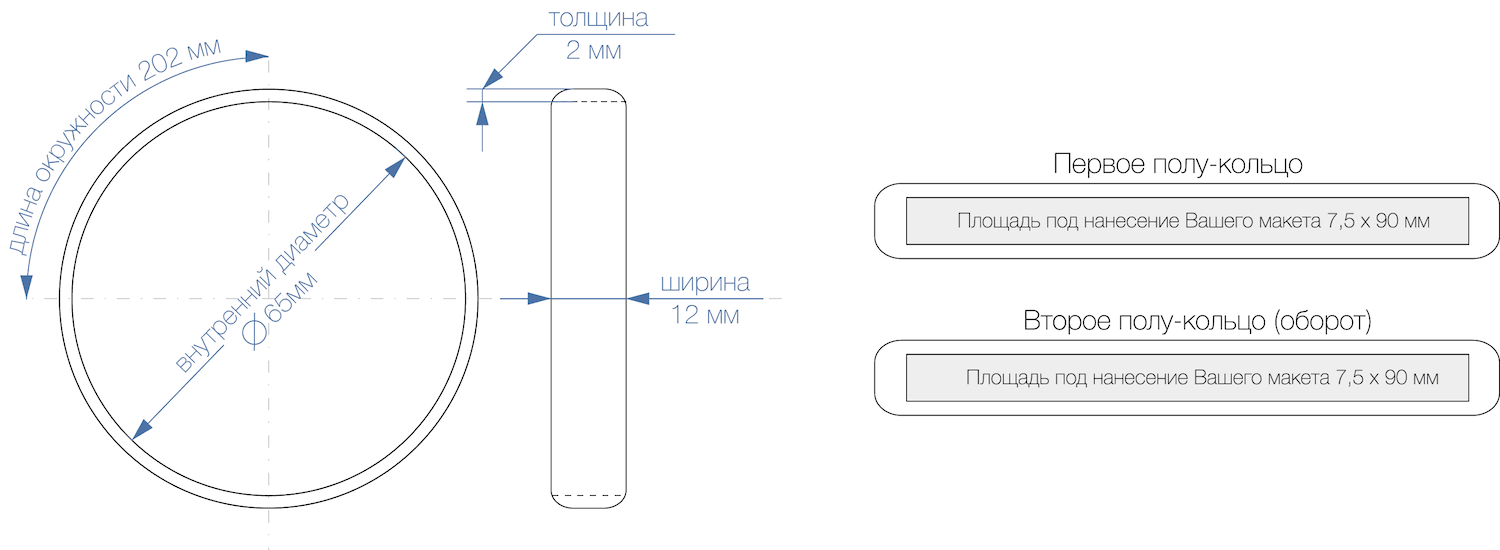 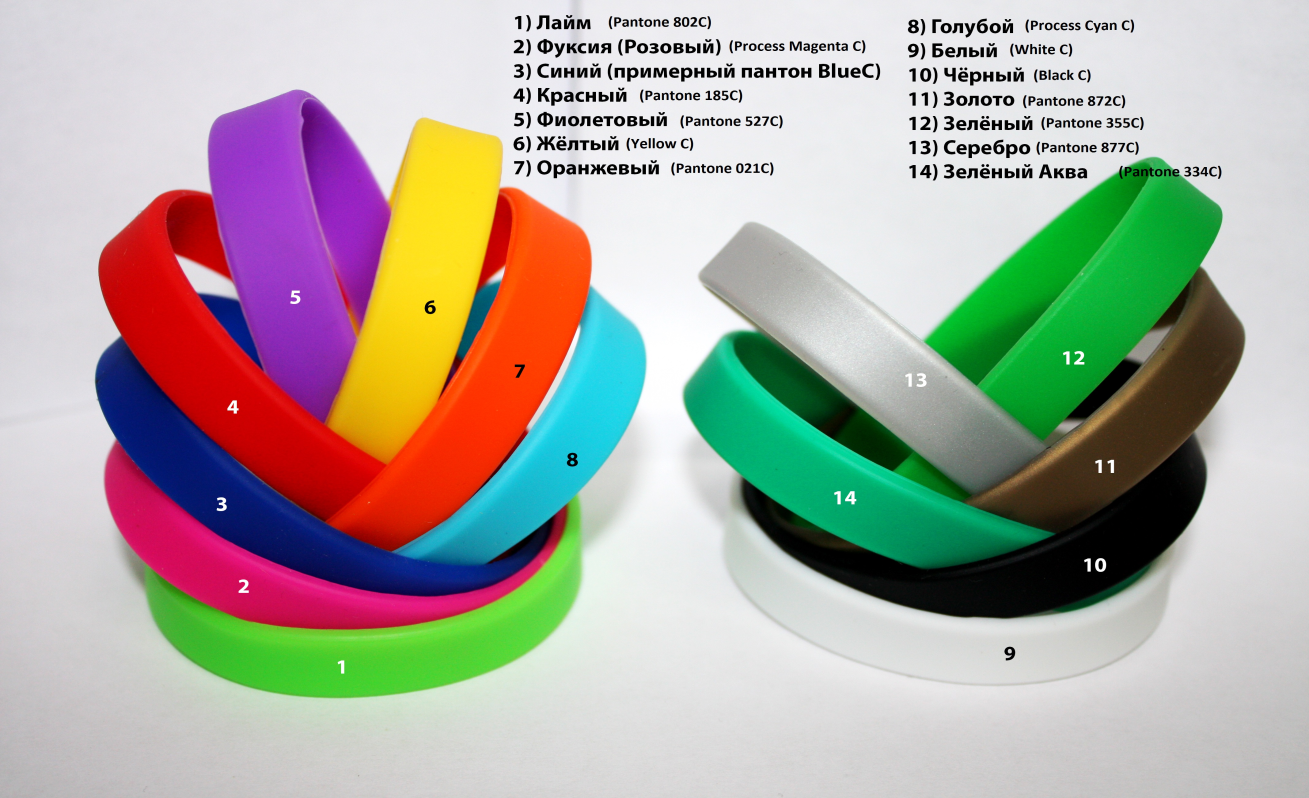 Виниловые браслеты, шелкография, тираж 1000шт
Цена 8,40 руб/шт, +1000руб печатная форма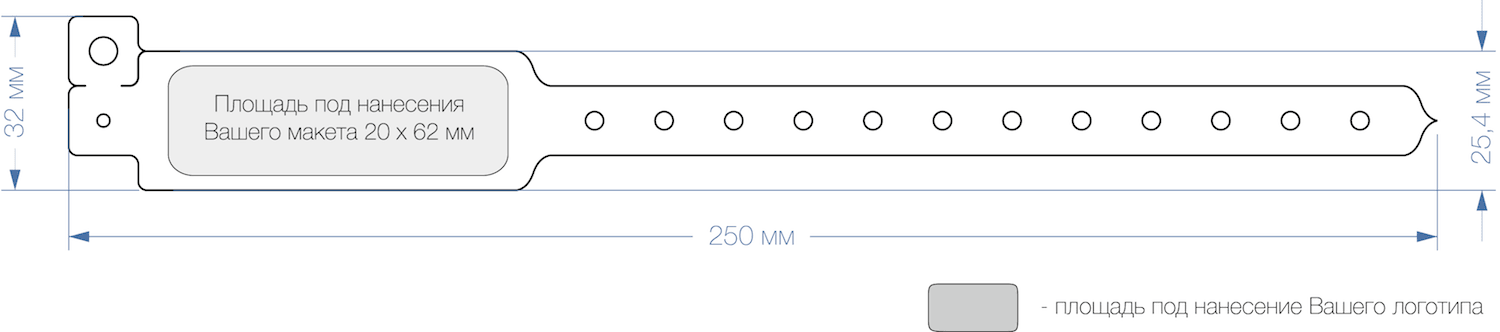 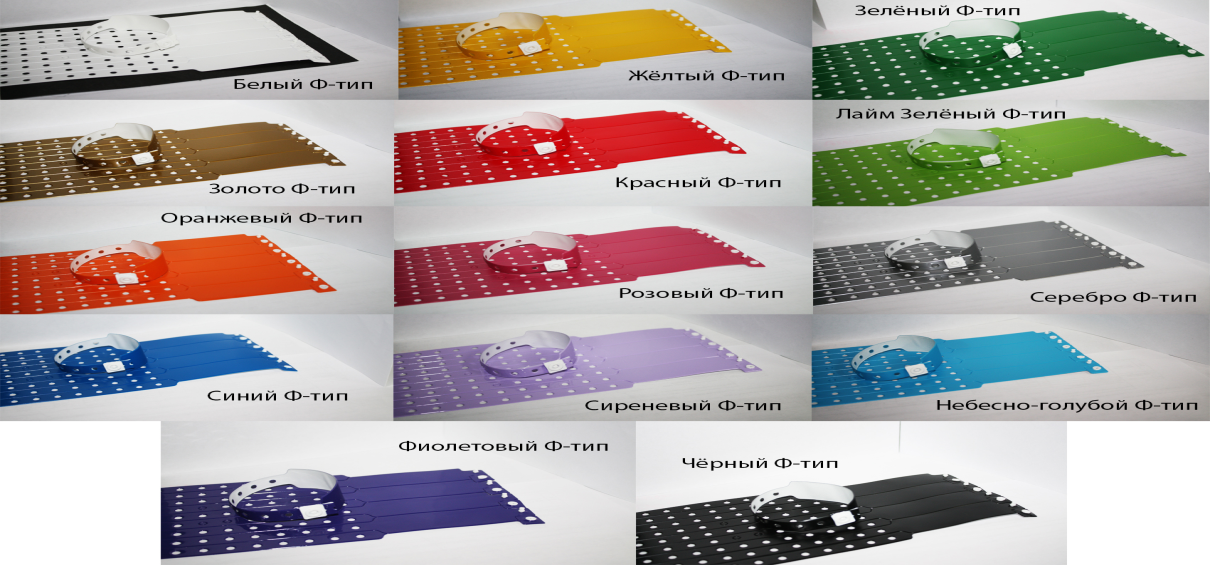 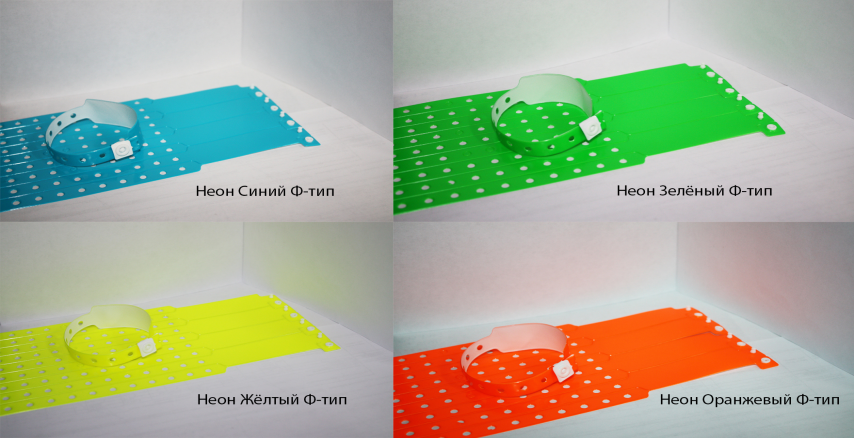 Контрольные браслеты (Бумага TYVEK), печать цифровая или шелкография, тираж 1000шт                                                         Цена 3,50 руб/шт, при шелкографии +1000руб. трафарет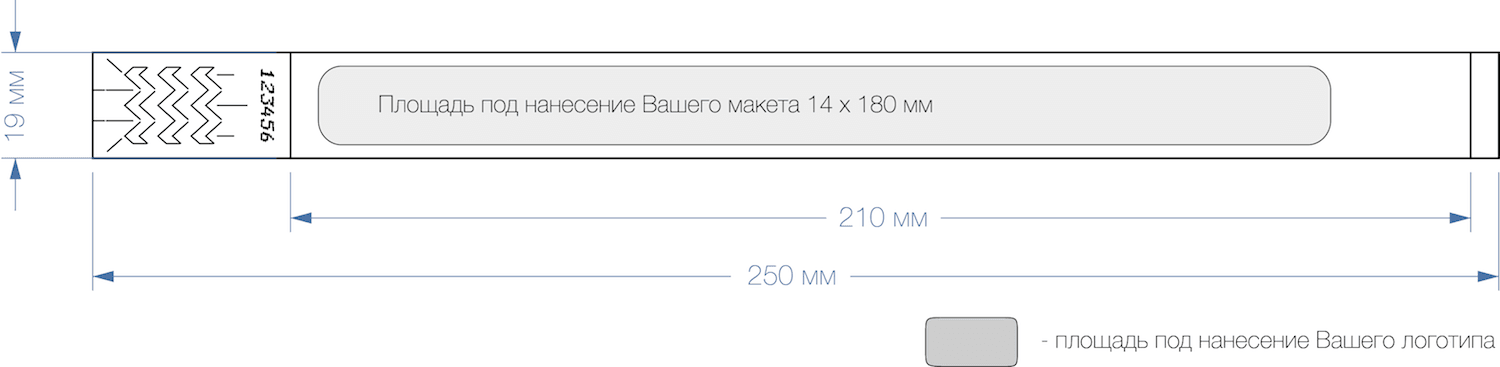 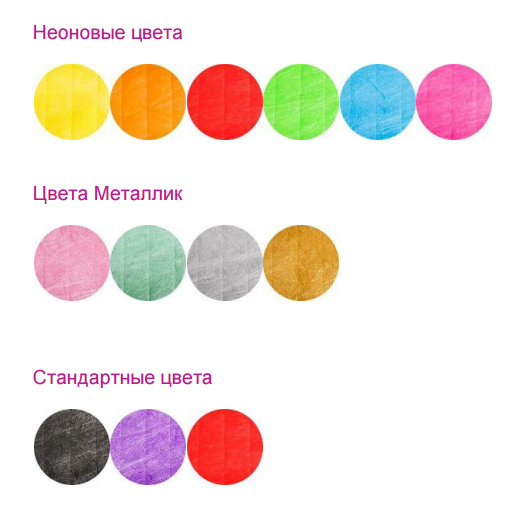 